Laurka Dla Mamy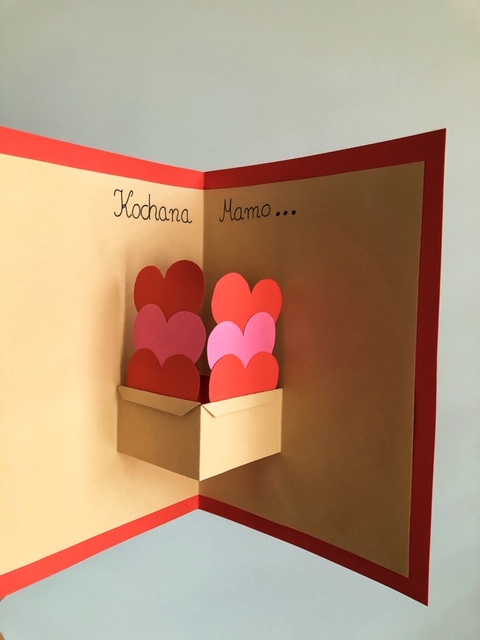 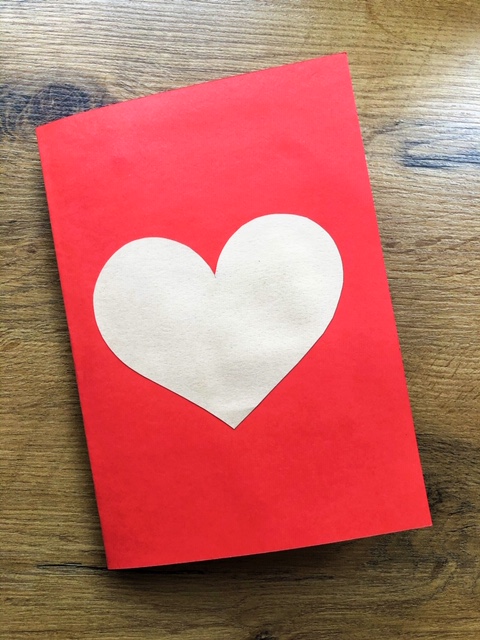 Materiały potrzebne do wykonania laurki: Klej Nożyczki Ołówek Linijka  Kartki z bloku papierów kolorowych ( beżowa 2x, czerwona, różowa ) Krok 1…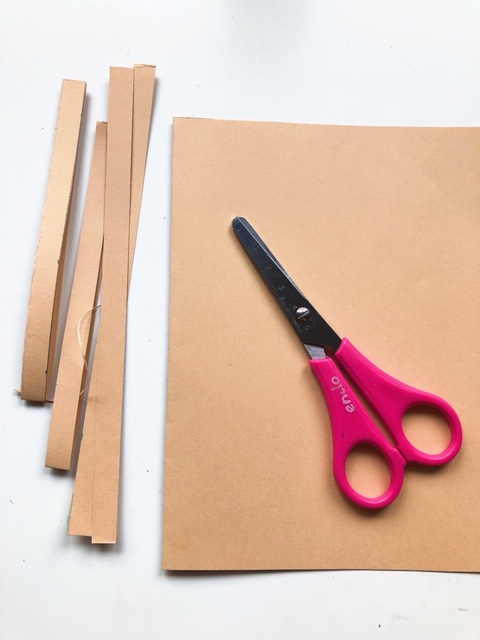 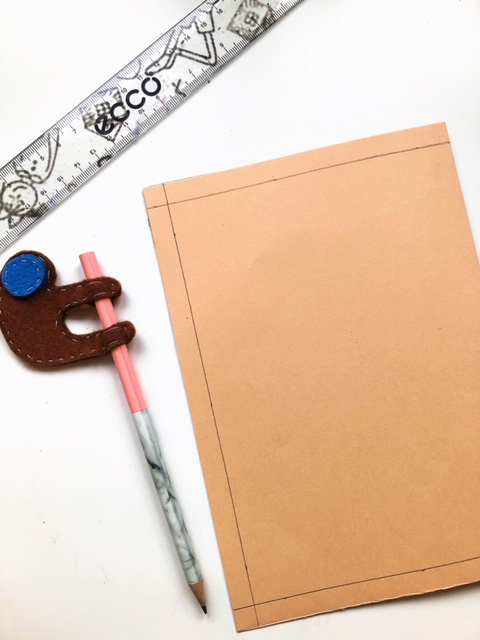 Beżową kartkę A4 składamy na pół. Na górnym, dolnym i bocznym zewnętrznym boku kartki rysujemy linie ( 1cm od brzegu). Następnie odcinamy boki kartki używając nożyczek.Krok 2…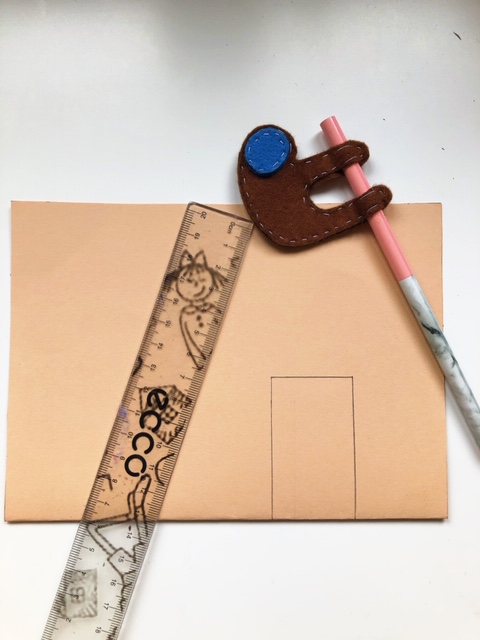 Rysujemy prostokąt w miejscu widocznym na zdjęciu.Krok 3…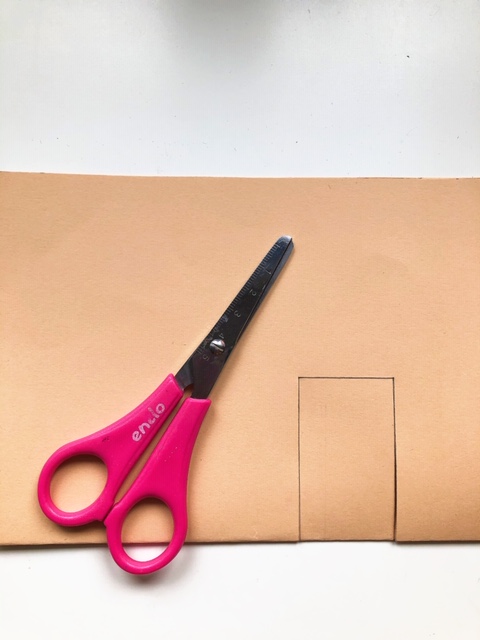 Rozcinamy nożyczkami dwa boki prostokąta ( oznaczone strzałkami na zdjęciu).Krok 4…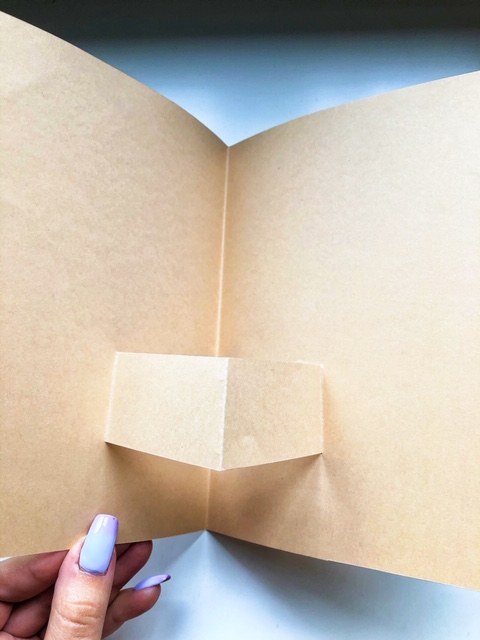 Rozcięty prostokąt wginamy do środka kartki.Krok 5…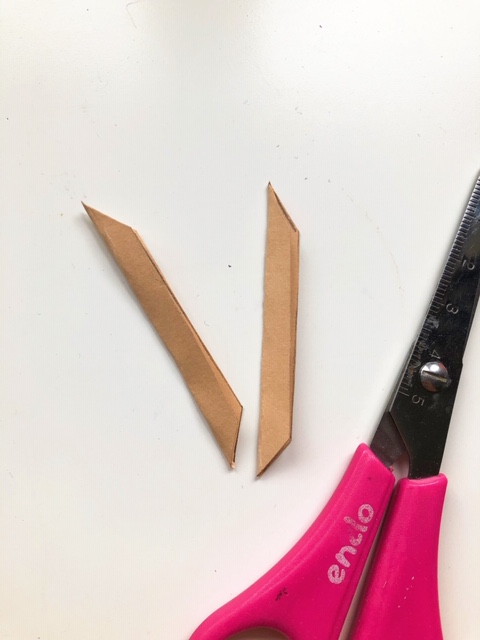 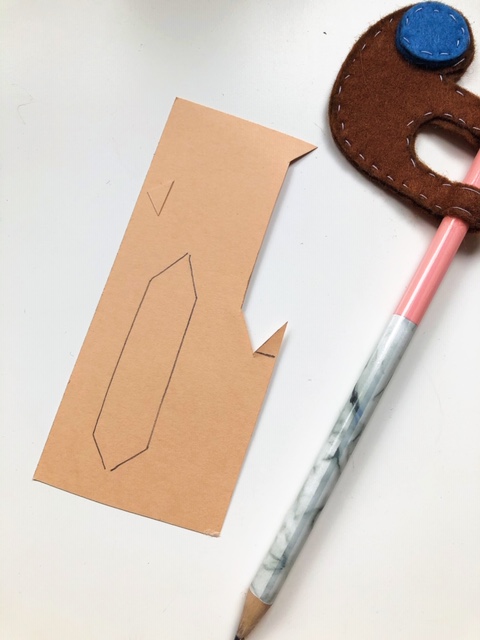 Na beżowej kartce rysujemy dwa widoczne na zdjęciu elementy.Wycinamy je używając nożyczek.Składamy je pół wzdłuż poziomej linii. Krok 6…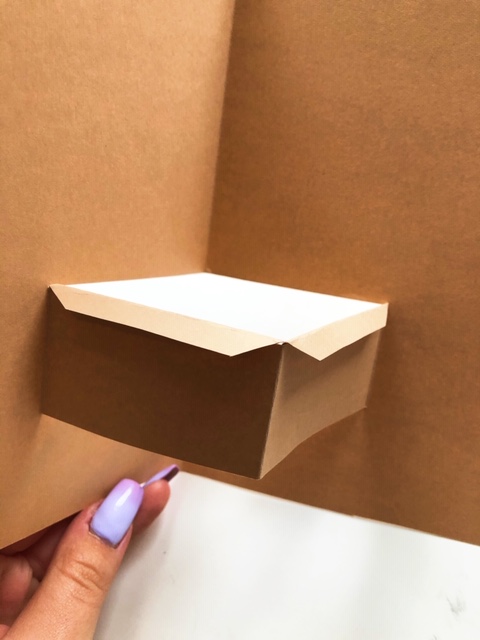 Przyklejamy je klejem we wskazanym za zdjęciu miejscu. Krok 7…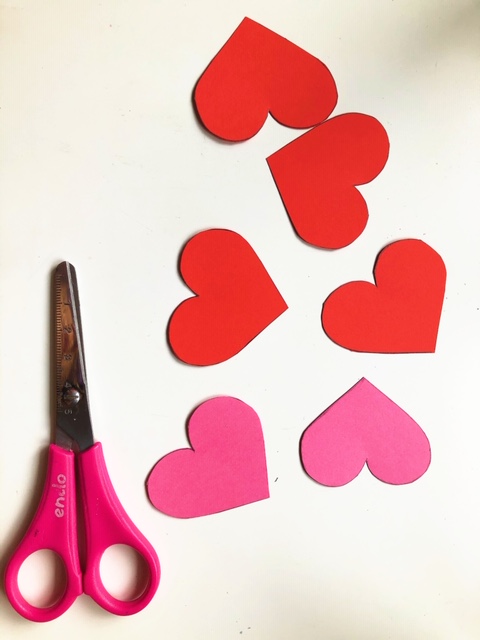 Wycinamy dwa serduszka z różowej kartki oraz cztery serduszka z czerwonej.Krok 8…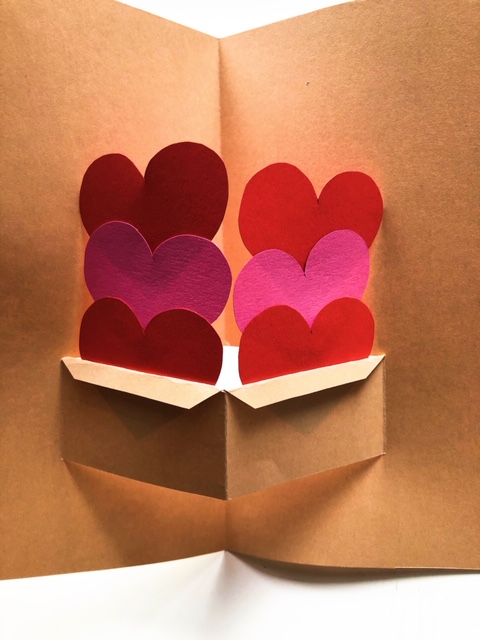 Przyklejamy jedno serduszko nad drugim a następnie przyklejamy całość we wskazanym miejscu.Krok 9…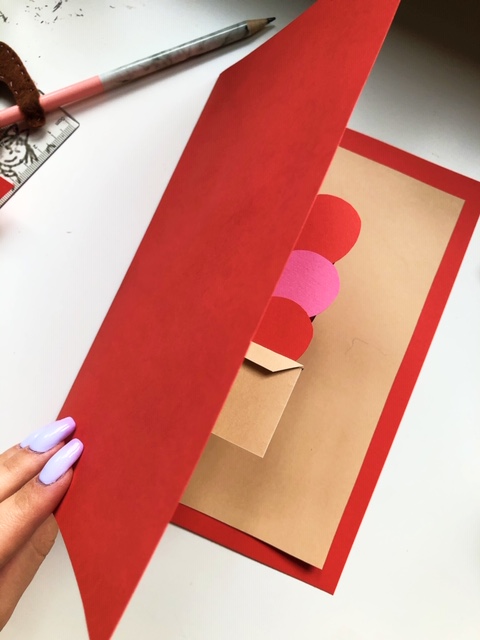 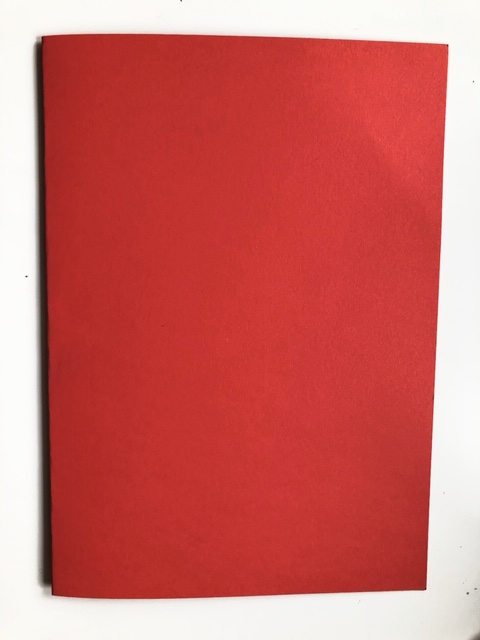 Czerwoną kartkę składamy na pół i przyklejamy do beżowej kartki tak aby beżowa była w środku.Krok 10…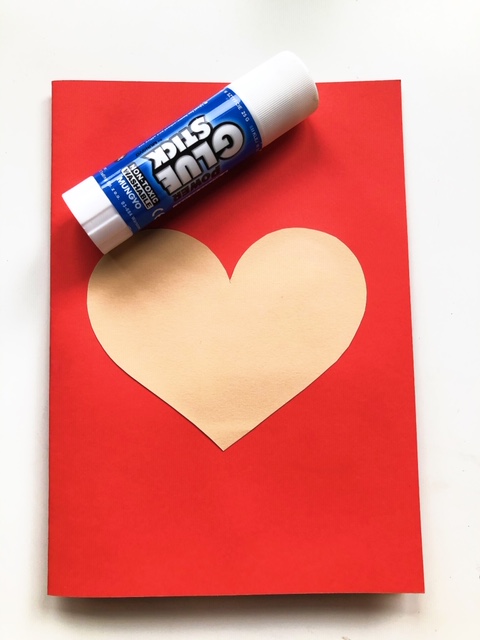 Na beżowej kartce rysujemy duże serce, wycinamy je i przyklejamy do czerwonej.